Looking for experienced workers?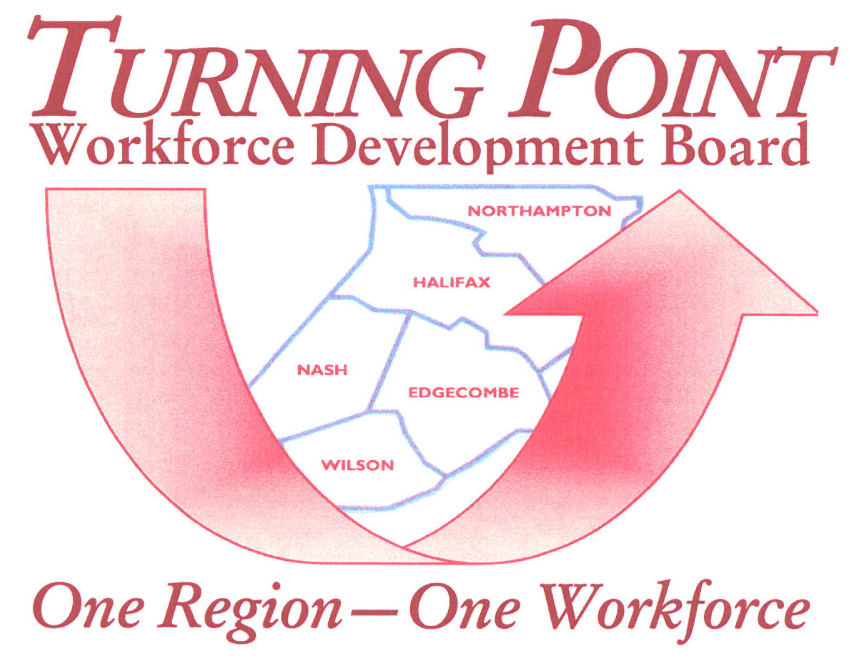   The Local Area Workforce Development Board in partnership with NC Works is assisting QVC dislocated workers.  Take advantage of this virtual event and sign up to gain new employees, interview and chat!